Муниципальное автономное дошкольное образовательное учреждениеЦентр развития ребёнка - детский сад «Сказка» КАРТОТЕКАутренней гимнастики для детейгруппы раннего возраста на 2022-2023 учебный годБогданович, 2022  «Петя — петушок»Вводная часть Воспитатель. Ребята, к нам в гости сегодня пришел петушок. (показывает игрушечного петушка.) Петушок: «Ку-ка-ре-ку!»Воспитатель:                           Петушок, петушок, Золотой гребешок,                                                                      Масляна головушка, Шелкова бородушка.                                            Что ты рано встаешь, Голосисто поешь,                                                                        Деткам спать не даешь.                                 Петушок. Я хочу провести с ребятами зарядку.Воспитатель. Покажем петушку, как мы умеем ходить. v  Ходьба стайкой за петушком (20 сек.)v  Ходьба, высоко поднимая колени, отводя руки в стороны, хлопая ими по ногам (20 сек.)v  Убегаем от петушка(Бег врассыпную (20 сек.))v  Ходьба врассыпную (20 сек.)v  Построение врассыпнуюПетушок. Повторяйте за мной упражнения, ребята. Основная часть·        Упр. «Петушок машет крыльями»И.п. Стоя, ноги слегка расставлены, руки за спину.Руки в стороны, помахать всей рукой и кистью.Вернуться в и.п.Повторить 5 раз, Темп умеренный.Указания: «Держите спину ровно».·        Упр. «Петушок пьет водичку»И.п стоя, ноги слегка расставлены, руки на поясе.Наклониться. Вернуться в и.п., поднять высоко голову.Повторить 4 раза, темп умеренный.·        Упр. «Петушок клюет зернышки»И.п. стоя, ноги слегка расставлены, руки внизу.Присесть, постучать пальчиками по полу.Вернуться в исходную позицию. Повторить 4 раза, темп умеренный.Указания: «Хорошо выпрямить спину после наклона».·        Упр. «Петушок радуется»И.п. стоя, ноги слегка расставлены, руки на поясе.2-3 пружинки и 5-6 подпрыгиваний. Дыхание произвольное.Повторить 2 раза, чередуя с ходьбой на месте.Заключительная частьХодьба в колонне за петушком (30 сек.)Дыхательное упражнение «Петушок»И.п.: стоя, ноги врозь, руки опущены. Вдох, выдыхая произносить: «Ку-ка-ре-ку!»«Лучистое солнышко»Вводная частьВоспитатель. Ребята, посмотрите в окно.                                                  Смотрит солнышко в окошко                                                  Светит в нашу комнату.                                                  Мы захлопаем в ладоши,                                                  Очень рады солнышку.Давайте покажем солнышку, как оно нам нравится.v Ходьба по кругу, взявшись за руки (15 сек.)v Ходьба в разных направлениях (10 сек.)v Бег по кругу (20 сек.)v Ходьба по кругу (10 сек.)v Построение в круг.Основная часть·        Упр. «Погреем руки на солнышке»И.п. Стоя, ноги слегка расставлены, руки опущены.Руки вперед, повернуть ладошками вверх - вниз.Вернуться в и.п.Повторить 5 раз, Темп умеренный.Указание: «Спина прямая»·        Упр. «Спрячь ладошки»И.п: стоя, ноги врозь, руки в стороны.Наклониться вперед, ладони на живот.Вернуться в и.п.Повторить 4 раза, темп умеренный.Показ и объяснение воспитателя. Поощрения.·        Упр. «Греемся на солнышке»И.п. Лежа на спине, руки прижать к полу – греем животики.Поворот на живот – греем спину. Можно повернуться на спину – погреть бочок.Повторить 5 раз, Темп умеренный.Показ и объяснение воспитателя. Поощрения.·        Упр. «Радуемся солнышку»И.п. стоя, ноги слегка расставлены, руки на пояс.8 — 10 подпрыгиваний на месте.Повторить 2 - 3 раза, чередовать с ходьбой. Дыхание произвольное.Заключительная частьИгра «Солнышко и дождик»Повторить два раза.·        Дыхательное упражнение «Вырастем большими»И.п. стоя, ноги вместе, руки поднять вверх, хорошо  потянуться, подняться на носки — вдох, опустить руки вниз, опуститься на всю ступню — выдох.Произнести: «У- х-х-х!»Повторить 4 - 5раз.«Ласковая киска»Вводная часть.Воспитатель: Ребята, угадайте, кто сегодня придет к нам в гости:                            Мохнатенькая, усатенькая.                            На лапках царапки,                            Молочко пьет,                            «Мяу, мяу!» - поет.Правильно. А теперь, ребята, давайте поиграем вместе с кошечкой.Педагог надевает маску кошки и проводит зарядку.v Ходьба обычная за кошкой        (20 сек.)v Бег обычный                               (20 сек.)v Ходьба со сменой направления (20 сек.)v Построение врассыпную.                Основная часть·        Упражнение «Кошечка греется на солнышке»Исходная позиция стоя, ноги слегка расставлены, руки опущены.Наклонить голову к одному плечу.  Вернуться в исходную позицию.Наклонить голову к другому плечу.  Вернуться в исходную позицию.По 3 раза в каждую сторону. Темп медленный.Указание: «Резких движений головы не делать».·        Упражнение «Кошечка играет»Исходная позиция: сидя на полу, ноги согнуты в коленях, руки за спиной.Наклониться вперед, положить голову на колени.Вернуться в исходную позицию.Повторить 3 раза. Темп медленный.Показ и объяснение воспитателя.·        Упражнение «Кошечка дышит»Исходная позиция: сидя на полу.Сделать вдох носом.На выдохе протяжно протянуть «М-м-м-м-м-м», одновременно постукивая пальцем по крыльям носа.Повторить 5 раз.·        Упражнение «Кошечка спряталась»Исходная позиция: стоя, руки внизу.Присесть, закрыть глаза руками.Вернуться в исходную позицию.Повторить 4 раза. Темп умеренный.Показ и объяснение воспитателя.·        Упражнение «Кошечка радуется»Исходная позиция: стоя, руки внизу.Подпрыгивание на месте.Повторить 2 раза по 10 секунд.Заключительная часть·        Спокойная ходьба и медленный бег за кошечкой «стайкой» (1,5 мин.)«Серенький зайчишка»Вводная частьВоспитатель: Отгадайте загадку, ребята:Зимой беленький,Летом серенький.Никого не обижает,Сам всех боится. (Заяц)Педагог надевает маску зайца и проводит зарядку.Воспитатель: Смотрите внимательно и правильно выполняйте все упражнения.v Ходьба по залу за зайчиком (Ходьба по кругу друг за другом (15 сек.).)    v Покажем зайчику, какие мы большие (Ходьба на носочках (10 сек.).)                        v Бег за зайчиком. (Обычный бег (20 сек.).)                                   v Потеряли зайчика. (Ходьба врассыпную (10 сек.).)v Построение врассыпную.                              ·        Упр. «Зайка греет лапки на солнышке»Исходная позиция: Стоя, ноги слегка расставлены, руки опущены.Руки вперед, повернуть ладошками вверх — вниз, сказать: «Тепло»Вернуться в и.п.Повторить 6 раз. Темп умеренный.Индивидуальные поощрения.·        Упр. «Зайка греет ушки»Исходная позиция: Стоя, ноги слегка расставлены, руки за спину.Повернуть голову в сторонуВернуться в и.п.Повернуть голову в другую сторону.Вернуться в и.п.Повторить по 2 раза в каждую сторону.Темп медленный.·        Упр. «Зайка прячет лапки»Исходная позиция: Стоя, руки в стороны.Паклон вперед, ладони положить на живот, сказать: «Нет». Вернуться в и.п.Повторить 4 раза. Темп умеренный.Индивидуальные указания и поощрения.·        Упр. «Зайчик занимается спортом»Исходная позиция: Стоя, ноги вместе, руки опущены.Бег на месте 8 — 12 сек.Повторить 3 раза, чередуя с ходьбой на месте.ПоощренияЗаключительная часть·        Игра «Зайка серенький сидит». Проводится 2 раза.·        Дыхательное упражнение «Дуем на зайчика»Повторить 2 раза.«Веселые гуси» Вводная часть.Воспитатель: Сегодня мы с вами, ребята, будем гусями. Гуси, гуси!Дети. Га-га-га!Воспитатель: Ну летите же сюда!Ребята собираются около воспитателя.v Гуси  гуляют по лужайке. (Ходьба стайкой (15 сек.).)v Гуси подняли  крылышки вверх. (Ходьба за воспитателем, руки вверх (15 сек.).)v Гуси  радуются солнышку. (Бег врассыпную (15 сек.).)v Построение врассыпную.Основная часть·        Упражнение «Гуси проснулись»Исходная позиция: стоя, руки опущены.Поднять руки через стороны вверх, произнести: «Га- га!»Вернуться в исходную позицию.Повторить 5 раз. Темп медленный.·        Упражнение «Гуси шипят»Исходная позиция: стоя, руки за спиной.Наклониться вперед, отвести руки назад, сказать «Ш-ш-ш!»Вернуться в исходную позицию.Повторить 3 раз. Темп медленный.·        Упражнение «Спрятались гуси»Исходная позиция: стоя, руки внизу.Присесть, руки положить на голову.Вернуться в исходную позицию.Повторить 4 раз. Темп умеренный.Показ и объяснение воспитателя.·        Упражнение «Радуются гуси»Исходная позиция: стояПодпрыгивание на месте.Повторить 2 раза по 10 сек.Заключительная частьВоспитатель: Гуси, гуси!Дети. Га-га-га!Воспитатель: Есть хотите?Дети.Да-да-да!Воспитатель: Ну летите же домой!·        Медленный бег за воспитателем «стайкой» (30 сек.)·        Медленная ходьба за воспитателем (30 сек.)·        Дыхательное упражнение «Дуем на крылышки»Указание: выдох длиннее вдоха. «Звонкие погремушки»Вводная частьВоспитатель.  Динь- дон,  дили, дили.                                                         Погремушки нам купили.                                                         У Марины, у Танюшки,                                                         И у Вовы погремушки.                                                         И звенит со всех сторон:                                                         Дили, дили, дили, дон.    Н. ФренкельРебята, сегодня к нам пришел веселый Петрушка. Погремушки разложены заранее по кругу. Воспитатель надевает на себя колпак Петрушкиv Ходьба друг за другом по кругу около погремушек (20 сек.)v Бег друг за другом по кругу (20 сек.)v Остановка около погремушек.v Дети берут в руки по две погремушкиОсновная часть·        Упражнение «Покажи погремушки»Исходная позиция: стоя, руки с погремушками опущены.Поднять руки через стороны вверх, позвенеть погремушками.Вернуться в исходную позицию. Повторить 5 раз. Темп медленный.·        Упражнение «Спрячь погремушки»Исходная позиция: сидя, ноги вместе, погремушки в руках.Наклониться вперед, спрятать погремушки за стопами ног.  Вернуться в исходную позицию.Наклониться вперед, взять погремушки и сказать: «Вот!»Вернуться в исходную позицию.  Повторить 2 раза. Темп медленный.·        Упражнение «Положи погремушку»Исходная позиция: стоя, руки с погремушками внизу.Присесть, положить погремушки на пол. Вернуться в исходную позицию.Присесть, взять погремушки и сказать: «Вот!»Повторить 2 раза. Темп умеренный.Показ и объяснение воспитателя.·        Упражнение «Спрячь погремушки»Исходная позиция: стоя, руки с погремушками согнуты в локтях.Подпрыгивание на месте. Повторить 2 раза по 10 сек.Заключительная частьПетрушка.              Динь, динь, динь,                                 Вместе ловко побежим.                                 Погремушкой, погремушкой                                 Звонко, звонко позвеним.·        Бег за Петрушкой (20 сек.)Петрушка.             Погремушка, не звени.                                 Хватит, хватит, отдохни.Дети подходят к Петрушке и отдают ему погремушки.·        Спокойная ходьба врассыпную.«Любимые игрушки»Вводная частьВоспитатель. Ребята, вы любите играть с игрушками?  Какие у вас любимые игрушки? (Ответы детей.) Сегодня мы в наших упражнениях покажем некоторые игрушки.v Ходьба врассыпную (20 сек.)v Бег врассыпную (20 сек.)v Ходьба врассыпную (10 сек.)v Остановка. Построение врассыпную.Основная часть·        Упражнение «Кукла»Исходная позиция: стоя, руки опущены.Поднять руки перед собой – вверх.Вернуться в исходную позицию.Повторить 5 раз. Темп медленный.·        Упражнение «Неваляшка»Исходная позиция: сидя, ноги раздвинуты, руки на поясе.Наклониться вперед.Вернуться в исходную позицию.Повторить 4 раза. Темп медленный.·        Упражнение «Медвежонок»Исходная позиция: лежа на спине, ноги вместе, руки вдоль туловища.Поднять одну ногу, опустить. То же другой ногой.Повторить по 3 раза каждой ногой. Темп умеренный.Показ и объяснение воспитателя.·        Упражнение «Веселый мячик»Исходная позиция: Стоя, руки произвольно.Подпрыгивание на месте.Повторить 2 раза по 10 сек.Заключительная часть·        Игра «Найди игрушку».·        Ходьба вокруг игрушек (20 сек.).«Части тела»Вводная частьВоспитатель. Ребята, покажите мне свои руки, а теперь ноги. Теперь покажите колени. (Дети выполняют задания.) Молодцы. Вы все знаете и умеете. Сегодня мы проведем зарядку и поиграем с нашими ручками, ножками, коленками. Будьте внимательны.v Ходьба стайкой за воспитателем (20 сек.)v Бег стайкой за воспитателем (20 сек.)v Ходьба обычная (10 сек.)v Остановка. Построение врассыпную.Основная часть·        Упражнение «Покажи руки»Исходная позиция: стоя, ноги слегка расставлены, руки опущены.Руки вперед, выпрямить и сказать: «Вот!»Вернуться в исходную позицию.Повторить 5 раз.·        Упражнение «Где колени»Исходная позиция: стоя, ноги расставлены, руки за спину.Наклониться вперед, ладони положить на колени, смотреть на колени, сказать: «Вот!»Вернуться в исходную позицию.Повторить 4 раза. Темп медленный.·        Упражнение «Спрячь голову»Исходная позиция: стоя, ноги слегка расставлены, руки на пояс.Присесть, обхватить руками колени, голову положить на ноги.Вернуться в исходную позицию.Повторить 4 раза. Темп умеренный.Показ и объяснения воспитателя.·        Упражнение «Прыгают ножки»Исходная позиция: стоя, руки произвольно.Подпрыгивание на месте.8-10 подпрыгиваний на месте. Повторить 2 раза. Чередовать с ходьбой.Указание: «Прыгать мягко».Заключительная часть·        Дыхательное упражнение «Вырасти большой»Встать прямо, ноги вместе, поднять руки вверх, хорошо потянуться, подняться на носки – вдох, опустить руки вниз, опуститься на всю ступню – выдох.Произнести: «У-х-х-х»!Повторить 4-5 раз.·        Ходьба стайкой за воспитателем (20 сек.) «Цирковые медвежата»Вводная частьПедагог предлагает им отгадать загадку:                                                              Он всю зиму долго спал,                                                              Лапу правую сосал.                                                              А проснулся - стал реветь.                                                              Этот зверь – лесной…(медведь)Воспитатель. Правильно, медведь. Сегодня мы побываем с вами в цирке. Мы - цирковые медвежата. Воспитатель предлагает каждому ребенку- «медвежонку» занять стульчик – «цирковое место». Воспитатель: Медвежата разминаются перед выступлением.v Ходьба вокруг стульчиков (20 сек.)v Бег вокруг стульчиков (20 сек.)v Ходьба вокруг стульчиков (10 сек.)v Дыхательное упражнение «Дуем на лапки»Вдох, ненадолго задержать дыхание, продолжительный выдох. Повторить 2 рОсновная часть·        Упражнение «Покажем лапки и спрячем»Исходная позиция: сидя на стуле, ноги слегка расставлены, руки за спиной (за спинкой стула)Руки вперед – показали лапки. Вернуться в исходную позицию – спрятали лапки. Повторить 5 раз. Темп умеренный. Указания: «Вперед не наклоняться»·        Упражнение «Медвежата выступают»Исходная позиция: сидя лицом к спинке стула, руки на спинке стула. Поворот в сторону, посмотреть назад.Вернуться в исходную позицию. То же в другую сторонуПовторить по 2 раза в каждую сторону. Темп умеренный.Показ и объяснения воспитателя. Указания: «Крепко держаться за спинку стула».·        Упражнение «Медвежата топают ногами»Исходная позиция: сидя на стуле, держаться за сиденье стула с боков.Шагать, высоко поднимая колени. После 6-8 шагов остановка – отдыхПовторить 4 раза. Показ и объяснения воспитателя.·        Упражнение «Медвежата радуются»Исходная позиция: стоя за стулом, ноги слегка расставлены, руки вниз.6-8 подпрыгиваний, затем ходьба вокруг стула.Повторить 2 раза. Дыхание произвольное.  Указания: «Прыгать легко, мягко»Заключительная часть·        Упражнение «Устали лапки медвежат»Массаж рук и ног – постукивание по ногам и рукам пальчиками рук (20 сек.)·        Упражнение «Медвежата прощаются с гостями»Наклоны вперед с глубоким выдохом (15 сек.)·        Ходьба по залу (20 сек.) «Веселые обезьянки»Вводная частьВоспитатель. Дети, вы хотите поиграть? Отгадайте загадку:                                 Зверь смешной в огромной клетке                                 С ветки прыгает на ветку.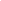                                  Ест бананы, сладости                                 К общей детской радости. (Обезьяна)Правильно, это обезьянка. Под веселую музыку появляется обезьянка (игрушка), здоровается, приглашает детей поиграть с ней, раздает им ленточки.v Ходьба друг за другом (20 сек.)v Бег стайкой за обезьянкой (20 сек.)v Ходьба с выполнением дых.  упражнения «Подуем на ленточки» (20 сек.)v Ходьба по кругу (15 сек.)v Построение в полукруг около обезьянки.Основная часть·        Упражнение «Выше ленточки»Исходная позиция: стоя, ноги слегка расставлены, руки с лентами опущены.Руки с ленточками вверх, посмотреть и через стороны опустить вниз.Повторить 4 раза. Темп медленный.Показ и объяснения воспитателя.·        Упражнение «Помашем ленточками внизу»Исходная позиция: стоя, ноги слегка расставлены, руки с лентами за спиной.Наклониться вперед, помахать ленточками внизу.Вернуться в исходную позицию.Повторить 3 раза. Темп умеренный.Показ и объяснения воспитателя.·        Упражнение «Поиграем ножками»Исходная позиция: сидя на полу, руки с ленточками опущены.Согнуть ноги, ленточки вверх, помахать, опустить, выпрямить ноги.Повторить 4 раза. Дыхание произвольное.·        Упражнение «Обезьянка радуется детворе»Исходная позиция: ноги слегка расставлены, руки вниз.3-4 пружинки и 6 подпрыгиваний, затем ходьба со взмахиванием ленточками.Повторить 2 раза. Поощрения.Заключительная частьРебята показывают обезьянке, какие упражнения они могут выполнять с ленточками:·        Ходьба по кругу с различным положением рук (Ленточки к плечам, за спину, в стороны) (20 сек.)·        Дыхательное упражнение «Дуем на обезьянку». (20 сек.)Обезьянка благодарит детей, желает им приятного завтрака и убегает. «Герои сказок»Вводная частьВоспитатель. Ребята, вы любите сказки? Каких сказочных героев вы знаете?  (ответы детей) Давайте в наших упражнениях покажем героев сказок.v Ходьба друг за другом (20 сек.)v Ходьба на носочках (10 сек.)v Дети идут под ритмичную присказку воспитателя:                                             Наши ребятки на утренней зарядке                                             Все делают как нужно, шагают в ногу дружно.                                             Раз - два, раз – два. Шагают в ногу дружно.                                             Раз - два, раз – два.v Бег обычный (20 сек.)v Ходьба врассыпную (10 сек.)v Построение врассыпную.Основная часть·        Упражнение «Винни - пух надувает воздушный шарик»Исходная позиция: стоя, ноги вместе, руки опущены.Согнуть руки в локтях, кисть сжать в кулак, поднести ближе ко рту и имитировать надувание шарика.Развести руки в стороны – надули шарик.Вернуться в исходную позицию.Повторить 4 раза. Темп медленный.·        Упражнение «Веселый колобок»Исходная позиция: лежа на спине, руки вверх.Поворот на бок, на живот, на другой бок, на спину.Повторить 4 раза. Темп умеренный.Показ и объяснения воспитателя. Индивидуальные поощрения.·        Упражнение «Забавный Буратино»Исходная позиция: сидя, ноги вместе, руки в упоре сзади.Согнуть ноги в коленях.Вернуться в исходную позицию.Повторить 4 раза. Темп умеренный.Показ воспитателя. Поощрения.·        Упражнение «Смешной зайчик»Исходная позиция: стоя, ноги слегка расставлены, руки согнуты перед грудью.3-4 раза согнуть и разогнуть ноги, затем перейти на подпрыгивания.8 – 10 подпрыгиваний.Повторить 2 раза. Чередуя с ходьбой на месте.Индивидуальные указания. Поощрения.Заключительная часть·        Ходьба с различными положениями рук (20 сек.)·        Ходьба с остановками за воспитателем (20 сек.)«Веселые зверята»Вводная частьВоспитатель. Сегодня мы вспомним с вами некоторых животных и даже покажем их в упражнениях, но сначала вы должны отгадать загадки.v Ходьба обычная за воспитателем (15 сек.)v Ходьба «змейкой» за воспитателем (15 сек.)v Бег «змейкой» за воспитателем (20 сек.)v Ходьба обычная (15 сек.)v Построение в круг.Основная частьВоспитатель: Ребята, отгадайте загадку: Зверь мохнатый, косолапый,                                                                     Он сосет в берлоге лапу.·        Упражнение «Неуклюжий медвежонок»Исходная позиция: стоя, ноги слегка расставлены, руки вниз.Раскачивать одновременно обеими руками вперед – назад. Упражнение выполнять с большой амплитудой. 2-3 остановки.Вернуться в исходную позицию.Повторить 3 раза. Темп медленный.Дыхание произвольное. Показ воспитателя.     Воспитатель. Хитрая плутовка, рыжая головка.                              Хвост пушистый – краса, а зовут ее …(Лиса)·        Упражнение «Лисичка ищет зайчат»Исходная позиция: лежа на животе, подбородок на согнутых руках.Приподнять голову, смотреть вперед. Вернуться в исходную позицию.Повторить 4 раза. Темп умеренный.Показ воспитателя.·        Упражнение «Кошечка отдыхает»Исходная позиция: лежа на спине, ладони прижаты к полу.Повернуться на бок, подтянуть ноги к животу, руки под щеки – киска спит.Вернуться в исходную позицию – киска просыпается.Повторить 5 раза. Темп умеренный.Индивидуальные указания. Поощрения.Воспитатель.    Зимой беленький, летом серенький.                            Никого не обижает.  Всех сам боится.  (Зайчик)·        Упражнение «Ловкий зайчик»Исходная позиция: стоя, ноги вместе, руки на поясе.                    Ну – ка, зайка, поскачи, поскачи.                    Мягкой лапкой постучи, постучи.                    Ты на травке посиди, посиди,                    И немножко отдохни, отдохни.                    Отдохнул, теперь вставай.                    Прыгать снова начинай!Прыжки чередовать с ходьбой. Повторить 3 раза.Прыжки – ноги вместе, ноги врозь. Чередовать прыжки с ходьбой на месте.Дыхание произвольное. Повторить 2 раза.«В гости к ежику»Вводная частьВоспитатель. Ребята, сегодня мы отправимся в гости. А к кому — отгадайте:                                                   На спине иголки                                                   Длинные и колкие.                                                   А свернется в клубок -                                                   Нет ни головы ни ног. (ёж)Правильно, ежик. Мы отправляемся в гости к ежику.·        Идем по лесу (Ходьба в колонне по одному (10 сек.)·        Идем по болоту. (Ходьба по кругу, взявшись за руки (10 сек).)·        Убегаем от лисы (Бег в колонне по кругу (15 сек.)·        Построение в круг.Основная частьВоспитатель. (показывает игрушечного ежика). Посмотрите ребята, а вот и ежик.Ежик. Здравствуйте, дети. Я только что проснулся, давайте вместе сделаем зарядку.·        Упражнение «Ежик потягивается»Исходная позиция: стоя, ноги слегка расставлены, руки вниз.Руки в стороны, улыбнуться.Вернуться в исходную позицию.Повторить 5 раз. Темп медленный. Указания об осанке.·        Упражнение «Ежик приветствует ребят»Исходная позиция: ноги слегка расставлены, руки на поясе.Наклон вперед, поворот головы в одну сторону, другую сторону.Вернуться в исходную позицию.Повторить 4 раза. Темп умеренный.Указание: «Резких движений головой не делать». Показ и объяснения педагога.·        Упражнение «Ежик греется на солнце»Исходная позиция: лежа на спине, руки вдоль туловища — греется животик.Поворот на живот — греется спинка.Вернуться в исходную позицию.Повторить 5 раз. Темп умеренный.·        Упражнение «Всем весело»Исходная позиция: стоя, ноги слегка расставлены, руки на поясе.8 – 10 подпрыгиваний на месте и ходьба, размахивая руками.Повторить 3 раза.Указания: «Прыгаем  легко».Заключительная частьЕжик. Молодцы, ребята, все упражнения выполнили правильно и красиво. Хочу поиграть с вами.Подвижная игра. Дети свободно ходят по залу в разных направлениях. По сигналу педагога (свисток, удар в бубен) они останавливаются и приседают на корточки. Повторить игру 3 раза. «Поросенок  Хрю — Хрю»Вводная частьВоспитатель загадывает загадку: Вместо носа — пятачок,                                                         Вместо хвостика — крючок.                                                         Голос мой визглив и звонок.                                                         Я веселый..... (Поросенок)Педагог в маске поросенка проводит зарядку.Заранее на полу разложены кубики.·        Ходьба парами, держась за руки, по кругу (15 сек.).·        Ходьба парами между предметами (15 сек.)·        Бег по кругу друг за другом (20 сек.).Указание: как только вы услышите сигнал (свисток, удар в бубен), возьмите с пола по два кубика.·        Ходьба по кругу с кубиками в руках (10 сек.).·        Построение в круг.Основная часть·        Упражнение «Покажи кубики»Исходная позиция: стоя, ноги слегка расставлены, кубики за спину.Кубики вперед, сказать: «Вот!»Вернуться в исходную позицию.Повторить 5 раз. Темп медленный.Указания: «Спину держать прямо. Голову не опускать».·        Упражнение «Положи и возьми»Исходная позиция: сидя, ноги врозь, руки с кубиками у плеч.Наклон вперед, положить кубики у пяток.  Вернуться в исходную позицию.Наклон вперед, взять кубики.Повторить 4 раза. Темп умеренный.Показ воспитателя. Индивидуальная помощь и поощрения.·        Упражнение «Хрю - хрю»Исходная позиция: стоя, ноги слегка расставлены, кубики за спиной.Присесть, постучать кубиками об пол и сказать: «Хрю - хрю»Вернуться в исходную позицию.Повторить 4 раза. Показ и объяснение воспитателя.·        Упражнение «Не задень кубики»Исходная позиция: стоя, ноги слегка расставлены, руки на поясе. Кубики на полу по бокам. 6 - 8 подпрыгиваний и ходьба на месте.Повторить 3 раза.Индивидуальные указания. Поощрения.Заключительная часть·        Бег в медленном темпе (30 сек).·        Ходьба обычная (10 сек.).·        Сесть на пол. Повторить 2 раза скороговорку:     Ой, как сыро, сыро, сыроОт росы, росы, росы.«Белочка в гостях у детворы»Вводная частьВоспитатель. Отгадайте, кто спешит к нам в гости:                                                                  Хожу в пушистой шубе,                                                                  Живу в густом лесу.                                                                  В дупле на старом дубе                                                                  Орешки я грызу.  (Белка)Педагог в маске белки проводит зарядку.Белка. Я принесла для всех детей шишки. Зарядку мы проведем с ними.·        Ходьба по кругу за белочкой (15 сек.)·        Ходьба между предметами (10 сек.)·        Бег в колонне по одному (20 сек.)·        Ходьба по кругу (10 сек.)·        Построение в круг. Белка раздает детям по две шишки.Основная часть·        Упражнение «Шишки вверх»Исходная позиция: стоя, ноги слегка расставлены, руки с шишками опущены.Руки через стороны вверх, вместе. Вернуться в исходную позицию.Повторить 5 раз. Темп медленный.Указания: «Спина прямая».  Индивидуальные указания·        Упражнение «Положи и возьми шишки»Исходная позиция: сидя, ноги врозь, руки с шишками у плеч.Наклон вперед, положить шишки у пяток. Вернуться в исходную позицию.Наклон вперед, взять кубики.Повторить 4 раза. Темп умеренный.Показ и объяснения воспитателя. Поощрения.·        Упражнение «Спрячьте шишки»Исходная позиция: сидя,  руки с шишками в стороны.Шишки к животу, согнутыми в коленях ногами прикрыть шишки, опустить голову.Вернуться в исходную позицию.Повторить 4 раза. Показ и объяснение воспитателя. Поощрения.·        Упражнение «Отдыхают глазки»Поморгать глазами. Закрыть глаза. Поморгать, посмотреть на шишки.Показ и объяснение воспитателя.·        Упражнение «Вокруг шишек»Исходная позиция: стоя, ноги слегка расставлены, руки опущены.Ходьба и бег вокруг шишек.Повторить 3 раза.                 Заключительная часть·        Ходьба с различными упражнениями для рук (шишки в руках) (20 сек.)·        Игра- массажИсходная позиция: сидя,  одна шишка на полу, другая в руках.Катать шишку в руках (20 сек.)(правой рукой по левой руке, катать от пальцев по руке вверх и обратно.) Поменять руки.Ребята благодарят белочку за интересную зарядку и возвращаются в группу.«Верная собачка»Вводная частьВоспитатель загадывает им загадку:     Гладишь — ласкается,                                                                   Дразнишь — кусается.   (Собачка)Воспитатель. Правильно, собачка. А хотите, чтобы она пришла к нам и провела утреннюю гимнастику? Появляется собачка (игрушка).·        Идем за собачкой (Ходьба в колонне по одному) (15 сек.)·        Прыгаем, как собачка. (Прыжки на двух ногах с продвижением вперед (10 сек.)·        Собачка оставляет свои следы. (Бег «змейкой» за собачкой (20 сек.).)·        Ходьба по кругу (10 сек.)·        Построение в круг. Собачка предлагает взять по одному мячу.Основная часть·        Упражнение «Мяч вперед»Исходная позиция: стоя, ноги слегка расставлены, мяч опущен.Мяч вперед.Вернуться в исходную позицию.Повторить 5 раз. Темп умеренный.Указания: «Спина прямая»·        Упражнение «Мяч на пол»Исходная позиция: стоя, ноги врозь, мяч опущен.Наклон вперед, достать мячом до пола.Вернуться в исходную позицию.Наклон вперед, взять кубики.Повторить 4 раза. Темп умеренный.Показ и объяснения воспитателя.·        Упражнение «Мяч вверх»Исходная позиция:  сидя на пятках, мяч опущен.Подняться нп колени, мяч вверх, посмотреть на мяч.Вернуться в исходную позицию.Повторить 4 раз. Показ воспитателя·        Упражнение «Вокруг мяча»Исходная позиция:  стоя, ноги вместе, руки за спину, мяч на полу.Подняться на носки, обойти мяч  в одну сторону, затем в другую.Бег и ходьба вокруг мяча.Повторить 2 раза.Индивидуальные указания. Поощрения.Собачка предлагает детям положить мячи в корзину.Заключительная часть·        Упражнения для профилактики плоскостопия «Рисуем пальчиком на полу»Дети садятся на пол и вместе с собачкой рисуют пальчиками на полу солнышко — сначала правой, потом левой ногой.·        Бег в медленном темпе (30 сек.)·        Ходьба.«Сильный слон»Вводная частьВоспитатель загадывает им загадку:                                       Зверь огромный — преогромный                                       Южным солнцем  прокаленный.                                       И в цирке он, и в зоопарке он.                                       Большой и добродушный Африканский (Слон)Правильно, слон. Давайте покажем слону Гоше, как мы с вами делаем зарядку.·        Ходьба в колонне по одному (15 сек.)·        Ходьба по кругу взявшись за руки (15 сек.)·        Бег в разных направлениях (20 сек.)·        Построение врассыпную. Воспитатель раздает детям платочки.Основная часть·        Упражнение «Подуй»Исходная позиция: стоя, ноги слегка расставлены, платочек опущен.Платочек перед грудью, подуть на него.Вернуться в исходную позицию.Повторить 4раза. Указания: «Выдох длиннее вдоха».·        Упражнение «Положи платочек»Исходная позиция: сидя, ноги вместе, платочек в опущенных рукахНаклон вперед, положить платочек на пальцы ног.Вернуться в исходную позицию.Наклон вперед, взять платочек.Повторить 4 раза. Темп умеренный.Показ и объяснения воспитателя. Поощрения.·        Упражнение «Сесть на платочек»Исходная позиция:  стоя, ноги слегка расставлены, платочек на полу сзади.Сесть на платочек, встать.Повторить 4 раза. Показ воспитателя.·        Упражнение «Подпрыгивание»Исходная позиция:  стоя, ноги слегка расставлены, платочек на полу сзади.6 - 8 подпрыгиваний на месте и ходьба вокруг платочков.Повторить 3 разаИндивидуальные указания. Поощрения.Заключительная часть·        Упражнение для профилактики плоскостопия «Подними платочек ногой»Указание: «Руками не помогать»·        Ходьба по кругу друг за другом.«Зима»Вводная частьВоспитатель. Ребята, какое сейчас время года? Чем вам нравится зима?Давайте покажем в упражнениях, как нам нравится зимушка — зима.·        Гуляем по зимней дороге. (Ходьба по залу в колонне по одному (15 сек.).)·        Гуляем с друзьями. (Ходьба парами, держась за руки (10 сек.).)·        Радуемся прогулке на воздухе. (Бег врассыпную (15 сек.).)·        Ходьба врассыпную (10 сек.)·        Построение в круг.Основная часть·        Упражнение «Падает снег»Исходная позиция: стоя, ноги слегка расставлены, руки опущены.Руки поднять вверх — вдох, опустить — выдох.Повторить 5 раз. Темп медленный. ·        Упражнение «Греем колени»Исходная позиция: сидя, ноги врозь, руки в упоре сзади.Наклон вперед, ладони на колени, подуть на колени, выпрямиться.Повторить 4 раза. Темп умеренный.Указания: «Выдох длиннее вдоха».·        Упражнение «Глазки устали от снега»Исходная позиция: стоя, ноги слегка расставлены, руки опущены.Присесть. Поморгать глазами. Закрыть глаза.  Поморгать  глазами, посмотреть вверх.Повторить 3 раза. Показ и объяснение воспитателя.·        Упражнение «Холодно»Исходная позиция:  сидя, ноги вместе, руки в упоре сзади.Согнуть ноги в коленях, подтянуть их к груди, обхватить руками.Вернуться в исходную позицию.Повторить 4 разаПоказ и объяснение воспитателя.·        Упражнение «Детвора рада зиме»Исходная позиция:  стоя, ноги слегка расставлены, руки на поясе.2 — 3 пружинки, 6 — 8 подпрыгиваний.Дыхание произвольное. Повторить 2 раза, Чередуя с ходьбой.Заключительная часть·        Бег по залу врассыпную. (20 сек.)·        Дыхательное упражнение «Дуем на снежинки»На счет 1, 2 — вдох.На счет 1, 2, 3, 4 — выдох.Повторить3 раза.Ходьба по залу врассыпную (15 сек.)«Деревья в лесу»Вводная частьВоспитатель. Ребята, посмотрите в окно. Обратите внимание на высокие деревья, которые растут около нашего детского сада. Давайте покажем в наших упражнениях деревья.·        Ходьба по кругу (15 сек.)·        Приставной шаг в сторону (10 сек.)·        Бег в колонне по одному (20 сек.)·        Ходьба в кругу (10 сек.)·        Построение в круг.Основная часть·        Упражнение «Деревья высокие»Исходная позиция: стоя, ноги слегка расставлены, руки опущены.Руки через стороны вверх. Вернуться в исходную позицию.Повторить 5 раз. Темп умеренныйУказания: «Спина прямая». Индивидуальные указания·        Упражнение «Ветер качает деревья»Исходная позиция: сидя, ноги врозь, руки за спину.Покачивания (наклон) вправо — влево. Через 2 — 3 движения остановка.Повторить 4 раза. Темп умеренный.Показ и объяснение воспитателя. Поощрения.·        Упражнение «Спрячемся под деревом от дождика»Исходная позиция: стоя, ноги слегка расставлены, руки опущены.Присесть. Голову положить на колени.Вернуться в исходную позицию.Повторить 4 раза.Показ и объяснение воспитателя. Поощрения.·        Упражнение «Попрыгаем вокруг деревьев»Исходная позиция: стоя, ноги слегка расставлены, руки опущены2 — 3 пружинки, 6 — 8 подпрыгиваний. Повторить 2 — 3 раза, чередовать с ходьбой.Заключительная часть·        Бег в медленном темпе (25 сек.).·        Игра — массаж «Дождик».Дети садятся на пол. На слова воспитателя: «Дождик!» фалангами пальцев одной руки постукивают по другой руке. Начинают от кистей рук, подниматься выше. Затем опускаться вниз. На слова «Солнышко!» дети выполняют поглаживающие движения одной рукой по другой и наоборот. То же можно выполнить и по ногам.